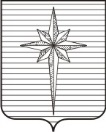 Дума ЗАТО ЗвёздныйРЕШЕНИЕ00.00 .2021		   						                               № 000О заслушивании информации о результатах оперативно-служебной деятельности Межмуниципального отдела МВД России по ЗАТО Звёздный на особо важных и режимных объектах Пермского края за 2020 годЗаслушав информацию о результатах оперативно-служебной деятельности Межмуниципального отдела МВД России по ЗАТО Звёздный  на особо важных и режимных объектах Пермского края за 2020 год (далее – Информация), представленную начальником Межмуниципального отдела МВД России по ЗАТО Звездный на особо важных и режимных объектах Пермского края, подполковником полиции А.А. Середенко,Дума ЗАТО Звёздный РЕШИЛА:1. Информацию принять к сведению (Приложение).2. Настоящее решение вступает в силу со дня его подписания.Председатель Думы ЗАТО Звёздный			                  И.А. Ободова